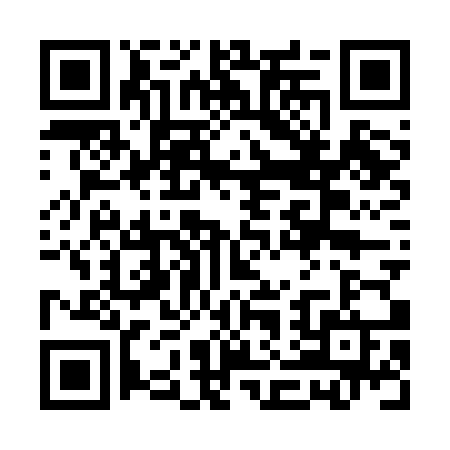 Prayer times for Zorenishki Dol, BulgariaMon 1 Jul 2024 - Wed 31 Jul 2024High Latitude Method: Angle Based RulePrayer Calculation Method: Muslim World LeagueAsar Calculation Method: HanafiPrayer times provided by https://www.salahtimes.comDateDayFajrSunriseDhuhrAsrMaghribIsha1Mon3:325:481:276:459:0611:122Tue3:335:491:286:459:0611:123Wed3:345:491:286:459:0611:114Thu3:355:501:286:459:0611:105Fri3:365:511:286:459:0511:106Sat3:375:511:286:459:0511:097Sun3:385:521:286:459:0511:088Mon3:395:531:296:459:0411:079Tue3:405:531:296:459:0411:0610Wed3:425:541:296:459:0311:0511Thu3:435:551:296:449:0311:0412Fri3:455:561:296:449:0211:0313Sat3:465:571:296:449:0211:0214Sun3:475:571:296:449:0111:0115Mon3:495:581:296:439:0011:0016Tue3:505:591:306:439:0010:5817Wed3:526:001:306:438:5910:5718Thu3:546:011:306:428:5810:5619Fri3:556:021:306:428:5710:5420Sat3:576:031:306:418:5710:5321Sun3:586:041:306:418:5610:5222Mon4:006:051:306:408:5510:5023Tue4:026:061:306:408:5410:4924Wed4:036:061:306:398:5310:4725Thu4:056:071:306:398:5210:4526Fri4:076:081:306:388:5110:4427Sat4:086:091:306:388:5010:4228Sun4:106:101:306:378:4910:4029Mon4:126:121:306:368:4810:3930Tue4:146:131:306:368:4710:3731Wed4:156:141:306:358:4510:35